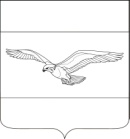 АДМИНИСТРАЦИЯ КУБАНСКОСТЕПНОГО СЕЛЬСКОГО ПОСЕЛЕНИЯ КАНЕВСКОГО РАЙОНА  Постановлениеот 30 августа 2022 года                                           			               № 79 поселок Кубанская СтепьО внесении изменений в постановление администрации Кубанскостепного сельского поселения Каневского района от 14 декабря 2016 года № 170 «О Порядке определения размера арендной платы за земельные участки, находящиеся в муниципальной собственности Кубанскостепного сельского поселения Каневского района, предоставленные в аренду без торгов»В целях приведения нормативного правового акта в соответствие с действующим законодательством, п о с т а н о в л я ю:1. Внести в постановление администрации Кубанскостепного сельского поселения Каневского района от 14 декабря 2016 года № 170 «О Порядке определения размера арендной платы за земельные участки, находящиеся в муниципальной собственности Кубанскостепного сельского поселения Каневского района, предоставленные в аренду без торгов» следующие изменения:- пункт 12 Порядка изложить в новой редакции:«12. Арендная плата ежегодно, но не ранее чем через год после заключения договора аренды земельного участка, изменяется в одностороннем порядке арендодателем на размер уровня инфляции, установленного в федеральном законе о федеральном бюджете на очередной финансовый год, который применяется ежегодно по состоянию на начало очередного финансового года, начиная с года, следующего за годом, в котором заключён указанный договор аренды. При этом составные части формулы, в соответствии с которой определяется размер арендной платы (за исключением показателя уровня инфляции и кадастровой стоимости), могут изменяться в большую сторону не чаще одного раза в 3 года.».2. Общему отделу администрации Кубанскостепного сельского поселения Каневского района (Никитина) разместить настоящее постановление на официальном сайте Кубанскостепного сельского поселения Каневского района в информационно-телекоммуникационной сети «Интернет».3. Контроль за выполнением настоящего постановления оставляю за собой.4. Настоящее постановление вступает в силу со дня его обнародования.Глава Кубанскостепного сельского поселения Каневского района							Н.А. Кирсанова